CV Prof. Matej AvbeljNew UniversityDelpinova ulica 18b5000 Nova GoricaSLOVENIA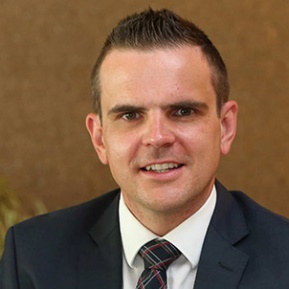 Website: 	 https://www.nova-uni.si/en/home/Websites: 	http://www.en.avbelj.eu/                                                    		https://eufuture.nova-uni.si/en/home/		https://judiology.nova-uni.si/en/home/ Publications: 	https://orcid.org/0000-0003-1182-3531 Education and Training2019		Habilitation thesis on “Integral Theory of the Future of the European Union” Habilitation at the New University (Prof. dr.)	
Venia: European Law2005-2009	European University Institute, Florence, Italy. PhD in constitutional theory and EU law; Thesis: “Theory of European Bund”2005-2006	European University Institute, Florence, Italy. Master or Research2003-2004	New York University School of Law, New York USA. Master of Laws, LL.M., General Legal Studies, cum laude; awarded the Hauser Global Scholarship1998-2003	University of Ljubljana, Faculty of Law, Ljubljana, Slovenia.  Academic Milestones and positions held to date2020 		Fernand Braudel Fellow at the European Univeristy Institute (April-June 2020)Since 2019	Rector of the New UniversitySince 2019		Professor of European law at the New University, Slovenia2017-2018	Senior Humboldt Research Fellow (Grant by the Humboldt Foundation) at the Wissenschaftszentrum Berlin (WZB)2014 	Associate Professor of European Law at the New University, European Faculty of Law in Nova Gorica, Slovenia2010	Dean and Head of the research group at the New University, Faculty of Government and European studies in Kranj, Slovenia 2010 	Assistant Professor of European law and Associate Dean for Academic and Student Affairs at the New University, Faculty of Government and European studies in Kranj, Slovenia2009-2010 	Teaching Assistant for EU law at New University, European Faculty of Law in Nova Gorica, Slovenia and at the New University, Faculty of Government and European studies in Kranj, Slovenia2005-2009 	PhD researcher in a 4-year doctoral research programme at the Euroepan University Institute in Florence, Italy2006-2009	Teaching Assistant for science of law (2006–2008) and EU law (2008–2009) at the New University, European Faculty of Law in Nova Gorica, Slovenia2004-2008	Head of the institute at the Ljubljana Law Institute in Ljubljana, Slovenia2005 	Judicial trainee at the Ljubljana Higher Court in Ljubljana, Slovenia2004-2005 	Robert Schuman traineeship in the Policy Department Citizens’ Rights and Constitutional Affairs at the European Parliament in Brussels, Belgium2002-2003 	External assistant (student) in the analyses and international cooperation service at the Constitutional Court of the Republic of Slovenia in Ljubljana, Slovenia2002 	Traineeship at the Law Firm Boris Grobelnik in Ljubljana, Slovenia2001-2002 	External assistant (student) in the Legal Information Centre at the Constitutional Court of the Republic of Slovenia in Ljubljana, SloveniaMain areas of research Prof. Matej Avbelj’s research and teaching focuses on EU law, transnational law and constitutional law. Most important scientific/scholarly results achieved to date 2019-2022 Project leader of ARRS project: The Integral Theory on the Future of Europe (https://eufuture.nova-uni.si/en/home/)2017-2020 Project leader of ARRS project: The Ideology on Courts (https://judiology.nova-uni.si/)2016-2019 Coordinator of International Research Project on Soft Law (The Soft Law Research Network) (https://www.solar-network.eu/about-solar/)2016–19 Coordinator of ARRS project (with J. Letnar Černič and M. Novak): Reform of democracy and rule of law2013-2015 Project leader of ARRS post-doctoral project: Post-modern challenges of transnational law for the EUAcademic publications (excerpt)Sodno parvo Evropske unije, GV založba (2020), ISBN: 9789612474539The Impact of European Institutions on the Rule of Law and Democracy in Slovenia and Beyond (co-edited with Jernej Letnar Černič), Hart Publishing (2020), ISBN: 9781509915057Commentary of the Constitution of the Republic of Slovenia (editor), New University, European faculty of Law (2019), ISBN: 9789616731263; 9789616731270; 9789616731287The European Union under Transnational law, Hart Publishing (2018), ISBN: 9781509911523; 1509911529Research Handbook on Legal Pluralism and EU Law (co-edited with Gareth Davies), Edward Elgar (2018), ISBN: 9781786433084Kadi on Trial: A Multifaceted Analysis of the Kadi Trial (co-edited with Giuseppe Martinico and Filippo Fontanelli), Routledge (2014), ISBN: 9780415640312Constitutional Pluralism in the EU and beyond (co-edited with Jan Komarek), Hart Publishing (2012), ISBN: 9781849461252Neprava država : zapisi o zadevi Patria : (2011-2015), GV Založba (2015), ISBN: 9789612473112Izbrane sodbe Sodišča Evropskih skupnosti : s komentarjem, GV Založba (2009), ISBN: 9789612471231Sodno pravo Evropske unije, GV Založba (2011), ISBN: 9789612471903European common market and human rights, Inštitut dr. Jožeta Pučnika (2008), ISBN:  9789616689021Additional research achievementsListed among 10 most influential lawyers in Slovenia (Ius-Info web portal), 2020Research Counsellor at ARRS project: Holistic approach to business and human rights:  a normative reform of Slovenian and international legal order, 2019-2022Research Counsellor at ARRS project: Culture of Remembrance of the Foundations of the Slovenian People and the State, 2018-2021Senior Research Fellow at HORIZON 2020 project: The Choice for Europe since Maastricht Member States’ Preferences for Economic and Financial Integration, 2015-2019Senior Fellowship Humboldt Foundation WZB Berlin, 2017Listed among 10 most influential lawyers in Slovenia (Ius-Info web portal), 2017Listed among 10 most influential lawyers in Slovenia (Ius-Info web portal), 2016Excellence in Science award in the category social sciences – law, 2015Listed among 10 most influential lawyers in Slovenia (Ius-Info web portal), 2015Listed among 10 most influential lawyers in Slovenia (Ius-Info web portal), 2014Harvard University IGLP Workshop (Doha), 2013Listed among 10 most influential lawyers in Slovenia (Ius-Info web portal), 2012Project leader of Jean Monnet Module: The Fundamentals of EU Law and Policy, 2012